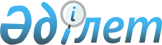 Об обеспечении единства измеренийЗакон Республики Казахстан от 7 июня 2000 года N 53-II.ОГЛАВЛЕНИЕ
      Сноска. По всему тексту слова "уполномоченного государственного органа", "уполномоченным государственным органом", "уполномоченный государственный орган" заменены словами "уполномоченного органа", "уполномоченным органом", "уполномоченный орган" - Законом Республики Казахстан от 9 июня 2004 года № 558; 

      по всему тексту слова "по стандартизации, метрологии и сертификации" заменены словами "по техническому регулированию и метрологии - Законом РК от 29 декабря 2006 г. № 209 (порядок введения в действие см. ст. 2); 

      по всему тексту:

      слова "надзор", "надзору", "надзора" заменены соответственно словами "контроль", "контролю", "контроля" - Законом РК от 05.07.2008 № 62-IV (порядок введения в действие см. ст. 2); 

      слова "по техническому регулированию и метрологии" исключены - Законом РК от 05.07.2008 № 62-IV (порядок введения в действие см. ст. 2) 
      Настоящий Закон регулирует общественные отношения, возникающие между государственными органами, физическими и юридическими лицами в области обеспечения единства измерений, определяет ее цели, правовые и организационные основы обеспечения единства измерений.
      Сноска. Преамбула в редакции Закона РК от 05.10.2018 № 184-VI (вводится в действие по истечении шести месяцев после дня его первого официального опубликования).

 Глава 1. Общие положения Статья 1. Основные понятия, используемые в настоящем Законе
      В настоящем Законе используются следующие основные понятия: 
      1) исключен Законом РК от 05.10.2018 № 184-VI (вводится в действие по истечении шести месяцев после дня его первого официального опубликования);


      2) законодательная метрология - часть метрологии, относящаяся к деятельности, совершаемой уполномоченным органом и содержащая государственные требования, касающиеся единиц, методов измерения, средств измерений и измерительных лабораторий; 
      3) государственный метрологический контроль – деятельность уполномоченного органа и его территориальных подразделений по контролю за выполнением требований законодательства Республики Казахстан об обеспечении единства измерений;
      4) исключен Законом РК от 05.10.2018 № 184-VI (вводится в действие по истечении шести месяцев после дня его первого официального опубликования);


      4-1) метрологическая прослеживаемость – свойство результата измерения, в соответствии с которым результат может быть соотнесен с государственным эталоном единицы величины через документированную неразрывную цепь поверок и калибровок;
      5) исключен Законом РК от 05.10.2018 № 184-VI (вводится в действие по истечении шести месяцев после дня его первого официального опубликования);


      5-1) метрологическая экспертиза – анализ и оценивание правильности и полноты применения метрологических требований, правил и норм, связанных с единством измерений;
      5-2) метрологическая характеристика (средства измерений) – характеристика одного из свойств средства измерений, влияющая на результат измерений;
      5-3) метрологические требования – требования к влияющим на результат и показатели точности измерений характеристикам (параметрам) измерений, эталонов единиц величин, стандартных образцов, средств измерений, а также условиям, при которых эти характеристики (параметры) должны быть обеспечены;
      6) измерение – процесс экспериментального получения одного или более количественных значений величины, которые могут быть обоснованно приписаны величине;
      6-1) неопределенность измерений – параметр, связанный с результатом измерений и характеризующий рассеяние значений, которые могли бы быть обоснованно приписаны измеряемой величине;
      7) единство измерений – состояние измерений, при котором результаты этих измерений выражены в допущенных к применению единицах величин, а показатели точности измерений не выходят за установленные границы;
      8) государственная система обеспечения единства измерений - совокупность объектов, органов государственного управления, физических и юридических лиц, осуществляющих в пределах своей компетенции работы в области обеспечения единства измерений; 
      9) реестр государственной системы обеспечения единства измерений - документ учета регистрации объектов, участников работ и документов в области обеспечения единства измерений;
      9-1) референтная методика выполнения измерений – методика выполнения измерений, используемая для получения результатов измерений, которые могут быть применены для оценки правильности измеренных значений величины, полученных с помощью других методик выполнения измерений величин того же рода, а также для калибровки средств измерений или для определения характеристик стандартных образцов;
      9-2) методика калибровки средств измерений – документ, устанавливающий порядок и процедуры проведения калибровки эталона единицы величины или средства измерений;
      10) исключен Законом РК от 05.10.2018 № 184-VI (вводится в действие по истечении шести месяцев после дня его первого официального опубликования);

      11) исключен Законом РК от 05.10.2018 № 184-VI (вводится в действие по истечении шести месяцев после дня его первого официального опубликования);


      12) метрологическая аттестация средств измерений – установление (подтверждение) соответствия средств измерений, выпускаемых в обращение в единичных экземплярах, требованиям законодательства Республики Казахстан об обеспечении единства измерений;
      12-1) поверка средств измерений – совокупность операций, выполняемых в целях подтверждения соответствия средств измерений обязательным метрологическим требованиям;
      12-2) методика поверки средств измерений – описание совокупности операций, выполнение которых позволяет определить и подтвердить соответствие средств измерений установленным требованиям к метрологическим характеристикам;
      13) поверитель средств измерений – физическое лицо, аттестованное на право проведения поверки средств измерений;
      14) испытание средств измерений - совокупность операций, проводимых для определения степени соответствия средств измерений установленным нормам с применением к объектам испытаний различных испытательных воздействий;
      15) исключен Законом РК от 05.10.2018 № 184-VI (вводится в действие по истечении шести месяцев после дня его первого официального опубликования);


      16) средство измерений – техническое средство, предназначенное для измерений и имеющее метрологические характеристики;
      16-1) утверждение типа средства измерений – решение уполномоченного органа о разрешении применения средства измерения утвержденного типа на территории Республики Казахстан на основании положительных результатов испытаний;
      17) исключен Законом РК от 05.10.2018 № 184-VI (вводится в действие по истечении шести месяцев после дня его первого официального опубликования);

      18) исключен Законом РК от 05.10.2018 № 184-VI (вводится в действие по истечении шести месяцев после дня его первого официального опубликования);


      19) методика выполнения измерений - совокупность операций и правил, выполнение которых обеспечивает получение результатов измерений с точностью, установленной данной методикой выполнения измерений;
      20) метрологическая аттестация методики выполнения измерений - установление (подтверждение) соответствия методики выполнения измерений предъявляемым к ней метрологическим требованиям;
      20-1) исключен Законом РК от 05.10.2018 № 184-VI (вводится в действие по истечении шести месяцев после дня его первого официального опубликования);

      21) исключен Законом РК от 05.10.2018 № 184-VI (вводится в действие по истечении шести месяцев после дня его первого официального опубликования);


      21-1) стандартный образец – материал (вещество) с установленными показателями точности измерений и метрологической прослеживаемостью, достаточно однородный и стабильный в отношении определенных свойств для того, чтобы использовать его при измерении или при оценивании качественных свойств в соответствии с предполагаемым назначением;
      22) уполномоченный орган - государственный орган, осуществляющий государственное регулирование в области технического регулирования и метрологии;
      23) единица величины – величина фиксированного размера, которой условно присвоено числовое значение, равное единице, и которая применяется для количественного выражения однородных с ней величин;
      24) государственный эталон единицы величины – эталон единицы величины, признанный решением уполномоченного органа и находящийся в государственной собственности;
      24-1) передача размера единицы величины – приведение размера величины, хранимой средством измерений, к единице величины, воспроизводимой или хранимой эталоном данной единицы величины или стандартным образцом, имеющим более высокие показатели точности;
      25) эталон единицы величины - средство измерений, предназначенное для воспроизведения и (или) хранения единицы величины (кратных либо дольных значений единицы величины) в целях передачи ее размера другим средствам измерений данной величины, утвержденное в порядке, установленном уполномоченным органом;
      26) калибровка эталона единицы величины или средства измерений – совокупность операций, устанавливающих соотношение между значением величины, полученным с помощью данного эталона единицы величины или средства измерений, и соответствующим значением величины, определенным с помощью эталона единицы величины более высокой точности, в целях определения действительных значений метрологических характеристик эталона единицы величины или средства измерений;
      27) сличение эталонов единиц величин – установление соотношения между результатами измерений при воспроизведении и передаче единицы измерения эталонами единиц величин одного уровня точности.
      Сноска. Статья 1 в редакции Закона РК от 29.12.2006 N 209 (порядок введения в действие см. статью 2); с изменениями, внесенными законами РК от 05.07.2008 N 62-IV (порядок введения в действие см. ст. 2); от 10.07.2012 № 31-V (вводится в действие по истечении десяти календарных дней после его первого официального опубликования); от 29.12.2014 № 269-V (вводится в действие с 01.01.2015); от 05.10.2018 № 184-VI (вводится в действие по истечении шести месяцев после дня его первого официального опубликования).

 Статья 2. Законодательство Республики Казахстан об обеспечении единства измерений
      Сноска. Заголовок статьи 2 с изменением, внесенным Законом РК от 10.07.2012 № 31-V (вводится в действие по истечении десяти календарных дней после его первого официального опубликования).
      1. Законодательство Республики Казахстан об обеспечении единства измерений основывается на Конституции Республики Казахстан и состоит из настоящего Закона и иных нормативных правовых актов.
      2. Если международным договором, ратифицированным Республикой Казахстан, установлены иные правила, чем те, которые содержатся в настоящем Законе, то применяются правила международного договора.
      Сноска. Статья 2 с изменениями, внесенными законами РК от 10.07.2012 № 31-V (вводится в действие по истечении десяти календарных дней после его первого официального опубликования).

 Статья 3. Сфера действия настоящего Закона
      Действие настоящего Закона распространяется на органы государственного управления, а также на физические и юридические лица, осуществляющие деятельность, связанную с обеспечением единства измерений на территории Республики Казахстан. 
      Сноска. Статья 3 в редакции Закона РК от 05.10.2018 № 184-VI (вводится в действие по истечении шести месяцев после дня его первого официального опубликования).

 Статья 4. Цели обеспечения единства измерений 
      Основными целями обеспечения единства измерений являются: 
      1) защита интересов физических и юридических лиц Республики Казахстан от недостоверных результатов измерений; 
      2) получение достоверных результатов измерений при фундаментальных исследованиях и научных разработках;
      3) интеграция в международную систему обеспечения единства измерений.
      Сноска. Статья 4 в редакции Закона РК от 05.10.2018 № 184-VI (вводится в действие по истечении шести месяцев после дня его первого официального опубликования). 

 Статья 5. Государственное управление обеспечением единства измерений 
      Сноска. Статья 5 исключена Законом РК от 05.10.2018 № 184-VI (вводится в действие по истечении шести месяцев после дня его первого официального опубликования). Глава 2. Государственная система обеспечения
единства измерений Статья 6. Структура государственной системы обеспечения единства измерений 
      В структуру государственной системы обеспечения единства измерений входят: 
      1) Правительство Республики Казахстан;
      2) уполномоченный орган;
      3) государственные органы в пределах своей компетенции;
      4) государственный научный метрологический центр;
      5) физические и юридические лица. 
      Сноска. Статья 6 в редакции Закона РК от 05.10.2018 № 184-VI (вводится в действие по истечении шести месяцев после дня его первого официального опубликования).

 Статья 6-1. Компетенция Правительства Республики Казахстан в области обеспечения единства измерений
      К компетенции Правительства Республики Казахстан в области обеспечения единства измерений относятся: 
      1) разработка основных направлений единой государственной политики в области обеспечения единства измерений;
      2) определение государственного научного метрологического центра; 
      3) выполнение иных функций, возложенных на него Конституцией Республики Казахстан, настоящим Законом, иными законами Республики Казахстан и актами Президента Республики Казахстан.
      Сноска. Глава 2 дополнена статьей 6-1 в соответствии с Законом РК от 05.10.2018 № 184-VI (вводится в действие по истечении шести месяцев после дня его первого официального опубликования).

 Статья 6-2. Компетенция уполномоченного органа в области обеспечения единства измерений
      К компетенции уполномоченного органа относятся: 
      1) реализация единой государственной политики в области обеспечения единства измерений; 
      2) подача представления в Правительство Республики Казахстан для определения государственного научного метрологического центра;
      3) осуществление координации деятельности государственного научного метрологического центра;
      4) утверждение государственных эталонов единиц величин;
      5) определение порядка создания, утверждения, хранения, применения и сличения государственных эталонов единиц величин и эталонов единиц величин субъектов аккредитации;
      6) утверждение классификации эталонов единиц величин;
      7) организация и проведение государственного метрологического контроля;
      8) представление Республики Казахстан в международных и региональных организациях по метрологии;
      9) определение порядка проведения аттестации, переаттестации и отзыва сертификатов поверителей средств измерений, а также квалификационных требований к ним;
      10) определение порядка повышения квалификации и переподготовки кадров в области обеспечения единства измерений;
      11) утверждение форм сертификатов об утверждении типа средств измерений и о поверке средств измерений;
      12) определение порядка изготовления, хранения и применения поверительных клейм;
      13) определение порядка разработки, метрологической аттестации, утверждения и регистрации методик выполнения измерений и референтных методик выполнения измерений в реестре государственной системы обеспечения единства измерений;
      14) определение порядка проведения метрологической экспертизы нормативных правовых актов, технических регламентов, а также межгосударственных и национальных стандартов в области обеспечения единства измерений;
      15) определение порядка разработки, утверждения, регистрации в реестре государственной системы обеспечения единства измерений и применения методик поверки средств измерений;
      16) организация проведения научных исследований в области обеспечения единства измерений;
      17) определение порядка ведения реестра государственной системы обеспечения единства измерений;
      18) определение порядка формирования перечней измерений и метрологических требований к ним, относящихся к государственному регулированию;
      19) установление метрологических требований к измерениям, относящимся к государственному регулированию, совместно с государственными органами;
      20) определение порядка проведения поверки средств измерений и установления периодичности поверки средств измерений;
      21) определение порядка утверждения типа, испытаний для целей утверждения типа, метрологической аттестации средств измерений и установления формы знака утверждения типа;
      22) определение порядка обеспечения метрологической прослеживаемости измерений для субъектов аккредитации и юридических лиц при аккредитации;
      23) определение порядка утверждения типа и регистрации в реестре государственной системы обеспечения единства измерений стандартного образца;
      24) осуществление координации деятельности государственных органов, физических и юридических лиц в области обеспечения единства измерений;
      25) осуществление межрегиональной и межотраслевой координации и выполнение работ, направленных на обеспечение единства измерений времени и частоты и определение параметров вращения Земли;
      26) осуществление межрегиональной и межотраслевой координации и выполнение работ, связанных с разработкой и внедрением стандартных образцов;
      27) осуществление межрегиональной и межотраслевой координации и выполнение работ, связанных с разработкой и внедрением стандартных справочных данных о физических константах и свойствах веществ и материалов;
      28) осуществление иных полномочий, предусмотренных настоящим Законом, иными законами Республики Казахстан, актами Президента Республики Казахстан и Правительства Республики Казахстан.
      Сноска. Глава 2 дополнена статьей 6-2 в соответствии с Законом РК от 05.10.2018 № 184-VI (вводится в действие по истечении шести месяцев после дня его первого официального опубликования).

 Статья 6-3. Компетенция государственных органов в области обеспечения единства измерений
      Государственные органы в пределах своей компетенции в области обеспечения единства измерений осуществляют:
      1) участие в реализации единой государственной политики в области обеспечения единства измерений;
      2) утверждение перечней измерений, относящихся к государственному регулированию, совместно с уполномоченным органом;
      3) иные полномочия, предусмотренные настоящим Законом, иными законами Республики Казахстан, актами Президента Республики Казахстан и Правительства Республики Казахстан.
      Сноска. Глава 2 дополнена статьей 6-3 в соответствии с Законом РК от 05.10.2018 № 184-VI (вводится в действие по истечении шести месяцев после дня его первого официального опубликования).

 Статья 6-4. Компетенция государственного научного метрологического центра
      К компетенции государственного научного метрологического центра относятся: 
      1) проведение научных исследований в области обеспечения единства измерений; 
      2) проведение сличений результатов поверки, калибровки средств измерений и межлабораторных сравнительных испытаний; 
      3) проведение работ по повышению квалификации и переподготовке кадров в области обеспечения единства измерений; 
      4) создание, совершенствование, хранение и применение государственных эталонов единиц величин;
      5) создание систем передачи размеров единиц величин; 
      6) разработка документов по стандартизации в области обеспечения единства измерений, методик выполнения измерений, методик поверки и калибровки средств измерений;
      7) производство и ремонт средств измерений; 
      8) производство стандартных образцов, аттестованных смесей, поверочных газовых смесей;
      9) проведение поверки и калибровки средств измерений в соответствии со статьей 18 настоящего Закона;
      10) проведение метрологической аттестации методик выполнения измерений в соответствии со статьей 18 настоящего Закона;
      11) проведение метрологической экспертизы;
      12) проведение и участие в сличениях эталонов единиц величин; 
      13) проведение испытаний средств измерений для целей утверждения типа, метрологической аттестации средств измерений, аттестации испытательного оборудования;
      14) ведение реестра государственной системы обеспечения единства измерений;
      15) аттестация, переаттестация и отзыв сертификатов поверителей средств измерений;
      16) организация изготовления поверительных клейм;
      17) апробация методик поверки средств измерений;
      18) выполнение работ по обеспечению единства измерений времени и частоты, определение параметров вращения Земли;
      19) выполнение работ, связанных с разработкой и внедрением стандартных справочных данных о физических константах и свойствах веществ и материалов;
      20) выполнение иных полномочий, установленных законодательством Республики Казахстан.
      Сноска. Глава 2 дополнена статьей 6-4 в соответствии с Законом РК от 05.10.2018 № 184-VI (вводится в действие по истечении шести месяцев после дня его первого официального опубликования).

 Статья 6-5. Физические и юридические лица в области обеспечения единства измерений
      Физические и юридические лица имеют право:
      1) участвовать в разработке нормативных правовых актов Республики Казахстан в области обеспечения единства измерений;
      2) создавать при необходимости соответствующие подразделения и службы по обеспечению единства измерений;
      3) проводить поверку и калибровку средств измерений в соответствии со статьей 18 настоящего Закона;
      4) проводить работы по разработке и метрологической аттестации методик выполнения измерений в соответствии со статьей 18 настоящего Закона;
      5) разрабатывать документы по стандартизации в области обеспечения единства измерений; 
      6) проводить работы по повышению квалификации и переподготовке кадров в области обеспечения единства измерений.
      Сноска. Глава 2 дополнена статьей 6-5 в соответствии с Законом РК от 05.10.2018 № 184-VI (вводится в действие по истечении шести месяцев после дня его первого официального опубликования).

 Статья 7. Объекты государственной системы обеспечения единства измерений 
      Объектами государственной системы обеспечения единства измерений являются:
      1) единицы величин;
      2) государственные эталоны единиц величин;
      3) эталоны единиц величин;
      4) средства измерений;
      5) стандартные образцы;
      6) методики поверки средств измерений;
      7) методики выполнения измерений;
      8) методики калибровки средств измерений;
      9) нормативные правовые акты, технические регламенты, документы по стандартизации в области обеспечения единства измерений.
      Сноска. Статья 7 в редакции Закона РК от 05.10.2018 № 184-VI (вводится в действие по истечении шести месяцев после дня его первого официального опубликования).

 Статья 8. Документы по стандартизации в области обеспечения единства измерений
      1. Документы по стандартизации в области обеспечения единства измерений разрабатываются и применяются в соответствии с Законом Республики Казахстан "О стандартизации".
      2. Для реализации требований нормативных правовых актов допускаются к применению:
      межгосударственные и национальные стандарты в области обеспечения единства измерений, устанавливающие поверочные схемы и схемы метрологической прослеживаемости;
      межгосударственные и национальные стандарты в области обеспечения единства измерений, устанавливающие методики поверки средств измерений, а в случае их отсутствия – стандарты организаций, устанавливающие методики поверки средств измерений, зарегистрированные в реестре государственной системы обеспечения единства измерений;
      межгосударственные и национальные стандарты в области обеспечения единства измерений, устанавливающие методики выполнения измерений, а в случае их отсутствия – стандарты организаций, устанавливающие методики выполнения измерений, аттестованные и зарегистрированные в реестре государственной системы обеспечения единства измерений;
      межгосударственные и национальные стандарты в области обеспечения единства измерений, устанавливающие методики калибровки средств измерений, а в случае их отсутствия – стандарты организаций, устанавливающие методики калибровки средств измерений, прошедшие оценку пригодности в соответствии с требованиями законодательства Республики Казахстан об аккредитации в области оценки соответствия.
      Сноска. Статья 8 в редакции Закона РК от 05.10.2018 № 184-VI (вводится в действие по истечении шести месяцев после дня его первого официального опубликования).

 Статья 9. Единицы величин
      1. На территории Республики Казахстан к применению допускаются единицы величин Международной системы единиц, принятой Генеральной конференцией по мерам и весам и рекомендованной Международной организацией законодательной метрологии, в порядке, установленном уполномоченным органом. 
      По решению уполномоченного органа к применению допускаются единицы величин, не входящие в Международную систему единиц.
      2. Характеристики и параметры продукции, поставляемой на экспорт, включая средства измерений, могут быть выражены в единицах величин, установленных заказчиком. 
      Сноска. Статья 9 с изменениями, внесенными Законом РК от 10.07.2012 № 31-V (вводится в действие по истечении десяти календарных дней после его первого официального опубликования).

 Статья 10. Государственные эталоны единиц величин 
      Техническую основу государственной системы обеспечения единства измерений в Республике Казахстан образуют государственные эталоны единиц величин, создание и содержание которых осуществляются государством.
      Государственные эталоны единиц величин предназначены для воспроизведения и (или) хранения единиц величин (кратных либо дольных значений единиц величин) и используются с целью передачи их размеров эталонам единиц величин, средствам измерений данных величин на территории Республики Казахстан. 
      Передача размеров единиц величин осуществляется от государственных эталонов единиц величин путем калибровки эталонов единиц величин, поверки или калибровки средств измерений, а в случае отсутствия в Республике Казахстан государственных эталонов единиц величин – от национальных эталонов единиц величин других государств, степень эквивалентности которых подтверждена в базе данных ключевых сличений Международного бюро мер и весов.
      Государственные эталоны единиц величин подлежат сличению с эталонами единиц величин Международного бюро мер и весов и национальными эталонами единиц величин других государств. 
      Сноска. Статья 10 в редакции Закона РК от 05.10.2018 № 184-VI (вводится в действие по истечении шести месяцев после дня его первого официального опубликования).

 Статья 10-1. Эталоны единиц величин 
      Эталоны единиц величин предназначены для воспроизведения и (или) хранения единиц величин (кратных либо дольных значений единиц величин) с целью передачи их размеров другим средствам измерений данных величин.
      Эталоны единиц величин должны быть метрологически прослеживаемы к государственным эталонам единиц величин Республики Казахстан, а в случае их отсутствия – к национальным эталонам единиц величин других государств, степень эквивалентности которых подтверждена в базе данных ключевых сличений Международного бюро мер и весов. 
      Сноска. Глава дополнена новой статьей 10-1 - Законом Республики Казахстан от 9 июня 2004 года N 558; в редакции Закона РК от 05.10.2018 № 184-VI (вводится в действие по истечении шести месяцев после дня его первого официального опубликования). 

 Статья 11. Средства измерений 
      Средства измерений используются для определения величин, единицы которых допущены в установленном порядке к применению в Республике Казахстан.
      Средства измерений должны быть метрологически прослеживаемы к государственным эталонам единиц величин Республики Казахстан, а в случае их отсутствия – к национальным эталонам единиц величин других государств, степень эквивалентности которых подтверждена в базе данных ключевых сличений Международного бюро мер и весов.
      К средствам измерений относятся также стандартные образцы и измерительные системы.
      Установление принадлежности технических средств к средствам измерений осуществляют физические и юридические лица, являющиеся их изготовителями, поставщиками или пользователями, в соответствии с законодательством Республики Казахстан об обеспечении единства измерений.
      Сноска. Статья 11 в редакции Закона РК от 05.10.2018 № 184-VI (вводится в действие по истечении шести месяцев после дня его первого официального опубликования).

 Статья 11-1. Методики поверки средств измерений 
      Методики поверки средств измерений разрабатываются в соответствии со статьей 8 настоящего Закона и используются для подтверждения соответствия средств измерений установленным техническим и метрологическим требованиям.
      Методики поверки средств измерений, применяемые при измерениях, к которым установлены метрологические требования в перечнях измерений, относящихся к государственному регулированию, и нормативных правовых актах, подлежат регистрации в реестре государственной системы обеспечения единства измерений. 
      Сноска. Глава дополнена новой статьей 11-1 - Законом Республики Казахстан от 9 июня 2004 года N 558; в редакции Закона РК от 05.10.2018 № 184-VI (вводится в действие по истечении шести месяцев после дня его первого официального опубликования).

 Статья 11-2. Стандартные образцы 
      1. Стандартные образцы предназначены для воспроизведения, хранения и передачи характеристик состава или свойств веществ (материалов), выраженных в значениях единиц величин, допущенных к применению в Республике Казахстан. 
      Стандартные образцы применяются для поверки, калибровки, градуировки средств измерений, оценивания методик выполнения измерений, контроля качества выпускаемой продукции.
      2. Стандартные образцы, являющиеся объектами государственного метрологического контроля в соответствии со статьей 22 настоящего Закона, подлежат утверждению типа и регистрации в реестре государственной системы обеспечения единства измерений.
      Сноска. Глава 2 дополнена статьей 11-2 в соответствии с Законом РК от 05.10.2018 № 184-VI (вводится в действие по истечении шести месяцев после дня его первого официального опубликования).

 Статья 11-3. Методики калибровки средств измерений
      1. Методики калибровки средств измерений используются для проведения операций по установлению действительных значений метрологических характеристик эталонов единиц величин и средств измерений.
      2. Методики калибровки средств измерений разрабатываются и утверждаются юридическими лицами, выполняющими калибровку, производителями и (или) владельцами эталонов единиц величин и средств измерений.
      Сноска. Глава 2 дополнена статьей 11-3 в соответствии с Законом РК от 05.10.2018 № 184-VI (вводится в действие по истечении шести месяцев после дня его первого официального опубликования). 

 Статья 12. Методики выполнения измерений 
      Методики выполнения измерений разрабатываются в соответствии со статьей 8 настоящего Закона и применяются при испытаниях объектов исследований с целью оценки их параметров с установленной точностью, а также для проведения учетных операций.
      Методики выполнения измерений, применяемые при измерениях, к которым установлены метрологические требования в перечнях измерений, относящихся к государственному регулированию, и нормативных правовых актах, подлежат регистрации в реестре государственной системы обеспечения единства измерений.
      Сноска. Статья 12 в редакции Закона РК от 05.10.2018 № 184-VI (вводится в действие по истечении шести месяцев после дня его первого официального опубликования).

 Глава 3. Метрологическая служба
      Сноска. Глава 3 исключена Законом РК от 05.10.2018 № 184-VI (вводится в действие по истечении шести месяцев после дня его первого официального опубликования). Глава 4. Утверждение типа, метрологическая аттестация, поверка, калибровка средств измерений и метрологическая экспертиза
      Сноска. Заголовок главы 4 в редакции Закона РК от 05.10.2018 № 184-VI (вводится в действие по истечении шести месяцев после дня его первого официального опубликования). Статья 17. Утверждение типа и метрологическая аттестация средств измерений 
      1. Средства измерений, являющиеся объектами государственного метрологического контроля в соответствии со статьей 22 настоящего Закона, перед выпуском в обращение подлежат утверждению типа. 
      Решение об утверждении типа средств измерений принимается уполномоченным органом на основании положительных результатов испытаний для целей утверждения типа средств измерений и удостоверяется сертификатом об утверждении типа средств измерений установленного образца, срок действия которого устанавливается при его выдаче.. 
      2. Для средств измерений, выпускаемых в обращение в единичных экземплярах, являющихся объектами государственного метрологического контроля в соответствии со статьей 22 настоящего Закона, допускается проведение метрологической аттестации.
      Решение о метрологической аттестации средств измерений удостоверяется сертификатом о метрологической аттестации средств измерений установленного образца, срок действия которого устанавливается при его выдаче.
      3. Испытания в целях утверждения типа и метрологическая аттестация средств измерений проводятся государственным научным метрологическим центром, в том числе с использованием материально-технической базы испытательных лабораторий третьих стран. 
      Утвержденный тип средств измерений и средства измерений, прошедшие метрологическую аттестацию, вносятся в реестр государственной системы обеспечения единства измерений.
      4. Исключен Законом РК от 05.10.2018 № 184-VI (вводится в действие по истечении шести месяцев после дня его первого официального опубликования).


      5. Информация об утверждении типа средств измерений и решение об отмене утвержденного типа публикуются в официальных изданиях уполномоченного органа. 
      6. Средства измерений, находящиеся в эксплуатации и на хранении после окончания срока действия сертификата об утверждении типа, применяются до полного физического износа с соблюдением требований статьи 19 настоящего Закона.
      Сноска. Статья 17 в редакции Закона РК от 09.06.2004 N 558; с изменениями, внесенными законами РК от 29.12.2006 N 209 (порядок введения в действие см. статью 2); от 05.07.2008 N 62-IV (порядок введения в действие см. ст. 2); от 10.07.2012 № 31-V (вводится в действие по истечении десяти календарных дней после его первого официального опубликования); от 29.12.2014 № 269-V (вводится в действие с 01.01.2015); от 05.10.2018 № 184-VI (вводится в действие по истечении шести месяцев после дня его первого официального опубликования).

 Статья 18. Аккредитация в области обеспечения единства измерений 
      Аккредитация на право поверки, калибровки средств измерений, метрологической аттестации методик выполнения измерений осуществляется в порядке, установленном Законом Республики Казахстан "Об аккредитации в области оценки соответствия".
      Аккредитация на право поверки средств измерений и метрологической аттестации методик выполнения измерений является обязательной.
      Аккредитация на право калибровки средств измерений является добровольной.
      Сноска. Статья 18 редакции Закона РК от 05.10.2018 № 184-VI (вводится в действие по истечении шести месяцев после дня его первого официального опубликования).

 Статья 19. Поверка средств измерений
      1. Средства измерений, являющиеся объектами государственного метрологического контроля в соответствии со статьей 22 настоящего Закона, после утверждения их типа или метрологической аттестации и регистрации в реестре государственной системы обеспечения единства измерений перед выпуском в обращение, после ремонта, в период эксплуатации подвергаются поверке.
      2. Эталоны единиц величин и средства измерений, применяемые субъектами аккредитации, поверке не подлежат. 
      3. Исключен Законом РК от 05.10.2018 № 184-VI (вводится в действие по истечении шести месяцев после дня его первого официального опубликования).


      4. Юридические лица, аккредитованные на поверку средств измерений, должны осуществлять электронный учет данных о поверяемых средствах измерений и их передачу в государственный научный метрологический центр в порядке, определяемом уполномоченным органом, за исключением случаев, составляющих государственные секреты и иную охраняемую законом тайну.
      5. Поверка средств измерений осуществляется аттестованными поверителями аккредитованных юридических лиц в соответствии с методикой поверки средств измерений. Аттестация поверителей осуществляется один раз в пять лет в порядке, определяемом уполномоченным органом.
      6. Положительные результаты поверки средств измерений удостоверяются оттиском поверительного клейма в соответствии с требованиями, установленными в методике поверки средств измерений, и сертификатом о поверке.
      7. Средства измерений, применяемые для наблюдения за изменениями физических величин без оценки их значений в единицах величин с нормированной точностью, поверке не подлежат. 
      Контроль за исправностью таких технических средств осуществляют их пользователи.
      Сноска. Статья 19 в редакции Закона РК от 05.10.2018 № 184-VI (вводится в действие по истечении шести месяцев после дня его первого официального опубликования).

 Статья 20. Калибровка эталонов единиц величин и средств измерений 
      Государственные эталоны единиц величин и эталоны единиц величин подвергаются калибровке. 
      Средства измерений, не подлежащие утверждению типа и поверке, могут в добровольном порядке подвергаться калибровке.
      Калибровка средств измерений выполняется в порядке, определяемом изготовителем, владельцем или пользователем этих средств измерений.
      Результаты калибровки эталонов единиц величин и средств измерений удостоверяются калибровочным знаком, наносимым на средство измерений, и (или) сертификатом о калибровке. В сертификате о калибровке указываются действительные значения метрологических характеристик, метрологическая прослеживаемость измерений, неопределенность измерений и заявление о соответствии определенным метрологическим характеристикам.
      Сноска. Статья 20 в редакции Закона РК от 05.10.2018 № 184-VI (вводится в действие по истечении шести месяцев после дня его первого официального опубликования).

 Глава 5. Государственный метрологический контроль Статья 20-1. Метрологическая экспертиза 
      1. Требования к измерениям, средствам измерений, в том числе стандартным образцам, содержащиеся в проектах нормативных правовых актов, технических регламентов, межгосударственных и национальных стандартов, подлежат обязательной метрологической экспертизе, которая проводится государственным научным метрологическим центром.
      2. Требования к измерениям, средствам измерений, в том числе стандартным образцам, содержащиеся в действующих нормативных правовых актах и технических регламентах, подлежат обязательной метрологической экспертизе, которая проводится государственным научным метрологическим центром.
      Сноска. Глава 5 дополнена статьей 20-1 в соответствии с Законом РК от 05.10.2018 № 184-VI (вводится в действие по истечении шести месяцев после дня его первого официального опубликования).

 Статья 21. Цель государственного метрологического контроля 
      Государственный метрологический контроль осуществляется уполномоченным органом и его территориальными подразделениями с целью проверки соблюдения физическими и юридическими лицами требований законодательства Республики Казахстан об обеспечении единства измерений.
      Сноска. Статья 21 в редакции Закона РК от 05.10.2018 № 184-VI (вводится в действие по истечении шести месяцев после дня его первого официального опубликования).

 Статья 22. Объекты государственного метрологического контроля 
      1. Объектами государственного метрологического контроля являются: 
      1) государственные эталоны единиц величин;
      2) эталоны единиц величин и средства измерений субъектов аккредитации;
      3) средства измерений; 
      4) стандартные образцы;
      5) нормативные правовые акты, технические регламенты;
      6) методики выполнения измерений.
      2. Государственный метрологический контроль распространяется на объекты, указанные в пункте 1 настоящей статьи, применяемые при измерениях, к которым установлены метрологические требования в перечнях измерений, относящихся к государственному регулированию, и нормативных правовых актах.
      3. Государственный метрологический контроль за объектами, указанными в подпункте 2) пункта 1 настоящей статьи, проводится в соответствии с Законом Республики Казахстан "Об аккредитации в области оценки соответствия".
      Сноска. Статья 22 в редакции Закона РК от 05.10.2018 № 184-VI (вводится в действие по истечении шести месяцев после дня его первого официального опубликования).

 Статья 23. Сфера государственного метрологического контроля
      Государственный метрологический контроль за объектами, указанными в пункте 1 статьи 22 настоящего Закона, распространяется на измерения, результаты которых используются при:
      1) работах по обеспечению охраны здоровья граждан;
      2) осуществлении деятельности в области охраны окружающей среды;
      3) государственных учетных операциях, торгово-коммерческих операциях между покупателем (потребителем) и продавцом (поставщиком, производителем, исполнителем), в том числе в сферах бытовых и коммунальных услуг и услуг связи;
      4) работах по обеспечению безопасности труда и движения транспорта;
      5) производстве вооружения, военной техники;
      6) поверке средств измерений.
      Сноска. Статья 23 в редакции Закона РК от 05.10.2018 № 184-VI (вводится в действие по истечении шести месяцев после дня его первого официального опубликования).

 Статья 24. Государственный метрологический контроль 
      1. Государственный метрологический контроль за объектами, указанными в пункте 1 статьи 22 настоящего Закона, осуществляется для определения фактического выполнения метрологических требований, установленных в перечнях измерений, относящихся к государственному регулированию, и нормативных правовых актах.
      2. Государственный метрологический контроль за объектами, указанными в пункте 1 статьи 22 настоящего Закона, осуществляется в форме проверки.
      Проверка осуществляется в соответствии с Предпринимательским кодексом Республики Казахстан.
      Сноска. Статья 24 в редакции Закона РК от 05.10.2018 № 184-VI (вводится в действие по истечении шести месяцев после дня его первого официального опубликования).

 Статья 25. Государственный метрологический контроль за выпуском, вводом в эксплуатацию, состоянием и применением средств измерений, применением методик выполнения измерений, эталонами единиц величин, соблюдением метрологических правил и норм
      Сноска. Статья 25 исключена Законом РК от 05.10.2018 № 184-VI (вводится в действие по истечении шести месяцев после дня его первого официального опубликования). Статья 26. Государственный метрологический контроль за количеством товаров, отчуждаемых при совершении торговых операций 
      Сноска. Статья 26 исключена Законом РК от 05.10.2018 № 184-VI (вводится в действие по истечении шести месяцев после дня его первого официального опубликования).  Статья 27. Государственный метрологический контроль за количеством фасованных товаров в упаковках любого вида при их расфасовке, продаже и импорте 
      Сноска. Статья 27 исключена Законом РК от 05.10.2018 № 184-VI (вводится в действие по истечении шести месяцев после дня его первого официального опубликования).  Статья 28. Права должностных лиц, осуществляющих государственный метрологический контроль
      1. Государственный метрологический контроль осуществляют должностные лица уполномоченного органа и его территориальных подразделений в соответствии с законами Республики Казахстан.
      К должностным лицам, осуществляющим государственный метрологический контроль, относятся:
      1) Главный государственный инспектор Республики Казахстан по государственному контролю - руководитель уполномоченного органа;
      2) заместители Главного государственного инспектора Республики Казахстан по государственному контролю - заместители руководителя уполномоченного органа;
      3) главные государственные инспекторы областей, городов республиканского значения, столицы по государственному контролю - руководители территориальных подразделений;
      4) заместители главных государственных инспекторов областей, городов республиканского значения, столицы и городов по государственному контролю - заместители руководителей территориальных подразделений и руководители их структурных подразделений;
      5) государственные инспекторы областей, городов республиканского значения, столицы и городов по государственному контролю - специалисты по государственному контролю территориальных подразделений.
      2. Должностные лица, осуществляющие государственный метрологический контроль, в целях определения их соответствия занимаемой должности и оценки их профессиональной подготовки подлежат обязательной аттестации в порядке, установленном законодательством Республики Казахстан.
      3. Должностные лица, осуществляющие государственный метрологический контроль, имеют право: 
      1) беспрепятственного доступа при предъявлении акта о назначении проверки и служебного удостоверения на объекты, определенные для государственного метрологического контроля в соответствии с законодательством Республики Казахстан; 
      2) запрашивать и получать от физических и юридических лиц документы и сведения, необходимые для проведения государственного метрологического контроля; 
      3) использовать технические средства и получать информацию от специалистов проверяемых объектов; 
      4) запрещать применение, реализацию, выпуск из производства и ремонта средств измерений, не прошедших испытания и утверждение типа, поверку, метрологическую аттестацию, не соответствующих утвержденному типу;
      5) гасить оттиски поверительных клейм или аннулировать сертификат о поверке средств измерений, если средства измерений неработоспособны, погрешность их показаний превышает допустимые нормы или истек срок действия сертификата о поверке средств измерений; 
      5-1) проводить проверку правильности применения методик выполнения измерений
      6) выдавать обязательные для исполнения предписания об устранении нарушений законодательства Республики Казахстан об обеспечении единства измерений, изъятии из эксплуатации непригодных к применению средств измерений и стандартных образцов;
      7) исключен Законом РК от 05.10.2018 № 184-VI (вводится в действие по истечении шести месяцев после дня его первого официального опубликования);


      8) обращаться в суд в порядке, установленном законами Республики Казахстан.
      4. Право подписи предписаний принадлежит главным государственным инспекторам и их заместителям.
      Формы предписаний и порядок их выдачи определяются уполномоченным органом.
      Сноска. Статья 28 с изменениями, внесенными законами РК от 09.06.2004 N 558; от 10.07.2012 № 31-V (вводится в действие по истечении десяти календарных дней после его первого официального опубликования); от 29.12.2014 № 269-V (вводится в действие с 01.01.2015); от 05.10.2018 № 184-VI (вводится в действие по истечении шести месяцев после дня его первого официального опубликования).

 Статья 28-1. Обязанности должностных лиц, осуществляющих государственный метрологический контроль 
      Должностные лица, осуществляющие государственный метрологический контроль, обязаны:
      1) проводить в ходе мероприятий по государственному метрологическому контролю разъяснительную работу по применению законодательства Республики Казахстан об обеспечении единства измерений;
      2) сохранять коммерческую и иную охраняемую законом тайну;
      3) соблюдать порядок осуществления государственного метрологического контроля, установленный законами Республики Казахстан;
      4) принимать меры по устранению выявленных нарушений на основании результатов проведенного государственного метрологического контроля.
      Сноска. Глава 5 дополнена статьей 28-1 в соответствии с Законом РК от 10.07.2012 № 31-V (вводится в действие по истечении десяти календарных дней после его первого официального опубликования). 

 Глава 6. Ответственность за нарушение законодательства Республики Казахстан об обеспечении единства измерений и разрешение споров
      Сноска. Заголовок главы 6 в редакции Закона РК от 10.07.2012 № 31-V (вводится в действие по истечении десяти календарных дней после его первого официального опубликования). Статья 29. Ответственность за нарушение законодательства Республики Казахстан об обеспечении единства измерений 
      Лица, виновные в нарушении законодательства Республики Казахстан об обеспечении единства измерений, несут ответственность в соответствии с законами Республики Казахстан. 
      Сноска. Статья 29 в редакции Закона РК от 09.06.2004 N 558. 

 Статья 30. Разрешение споров в отношении нарушения норм настоящего Закона 
      Споры, связанные с нарушением норм настоящего Закона и нормативных документов по обеспечению единства измерений, разрешаются в порядке, установленном законодательством Республики Казахстан.  Глава 7. Финансирование работ по обеспечению
единства измерений Статья 31. Финансирование работ по обеспечению единства измерений и государственному метрологическому контролю 
      1. За счет бюджетных средств финансируются: 
      1) участие Республики Казахстан в работе международных организаций, осуществляющих свою деятельность в области обеспечения единства измерений, и уплата членских взносов; 
      2) расходы на создание и содержание государственных эталонов единиц величин Республики Казахстан, эталонов единиц величин, находящихся в государственной собственности;
      3) расходы на проведение обязательной метрологической экспертизы нормативных правовых актов, технических регламентов и их проектов.
      2. Метрологические работы и услуги, предусмотренные настоящим Законом и не указанные в пункте 1 настоящей статьи, финансируются на договорной основе или за счет других источников, не запрещенных законодательством Республики Казахстан. 
      Сноска. Статья 31 с изменениями, внесенными законами РК от 09.06.2004 N 558; от 20.12.2004 N 13 (вводится в действие с 1 января 2005 г.); от 10.07.2012 № 31-V (вводится в действие по истечении десяти календарных дней после его первого официального опубликования); от 03.07.2013 № 124-V (вводится в действие по истечении десяти календарных дней после его первого официального опубликования); от 05.10.2018 № 184-VI (вводится в действие по истечении шести месяцев после дня его первого официального опубликования).


					© 2012. РГП на ПХВ Республиканский центр правовой информации Министерства юстиции Республики Казахстан
				
      Президент
Республики Казахстан
